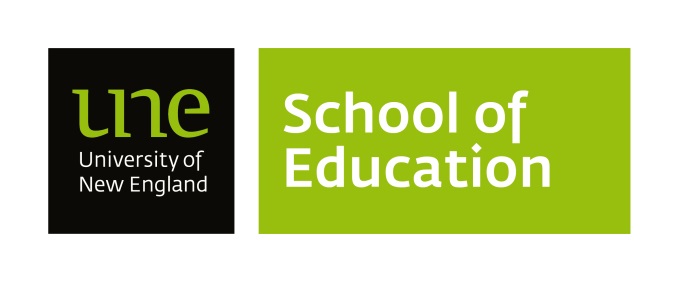 Office for Professional LearningSchool of EducationTelephone (02) 67733898Email: peo@une.edu.auEARLY CHILDHOOD PROFESSIONAL EXPERIENCE ATTENDANCE REGISTERThe pre-service teacher is to record the date, the time of arrival and departure from the centre. Each day’s entry should be initialed by the director/supervisor. If the pre-service teacher or director/supervisor is absent for any period this should also be indicated.P.T.O..=>Student's absence:	Please note day and date made up due to absence	 	Director/Supervisors Certification. The above record is, to the best of my knowledge, correct in all details.DIRECTOR/SUPERVISORS SIGNATURE	DATEAt the conclusion of the placement please email the final report, attendance record, claim and the tax file number declaration forms to the Office for Professional Learning peo@une.edu.au.PLEASE NOTE: Payment cannot be made unless all these forms are returned.PLEASE NOTE: THE ORIGINAL REPORT IS TO BE GIVEN TO THE PRE-SERVICE TEACHER FOR INCLUSION IN THEIR RESUME FOLDER FOR FUTURE JOB INTERVIEWS.DAYe.g Mon etcDATESIGN ONe.g.8.30 amSIGN OFFe.g.4.00 pmDAYS ABSENT (STUDENT)DAYS ABSENT (DIRECTOR/ SUPERVISOR)DIRECTOR/ SUPERVISORS  INITIALDAYe.g  Mon etcDATESIGN ONe.g.8.30 amSIGN OFFe.g.4.00 pmDAYS ABSENT (STUDENT)DAYS ABSENT (DIRECTOR/ SUPERVISON.)DIRECTOR/ SUPERVISORS INITIAL